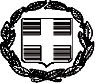 ΕΛΛΗΝΙΚΗ ΔΗΜΟΚΡΑΤΙΑΠΛΗΡΟΦΟΡΙΑΚΑ ΣΤΟΙΧΕΙΑ ΑΠΑΙΤΟΥΜΕΝΑ ΔΙΚΑΙΟΛΟΓΗΤΙΚΑΧΡΟΝΟΣ : Εντός 20 ημερών από την αναγγελία άσκησης του επαγγέλματος. Η Υπηρεσία δύναται να απαγορεύσει την άσκησή του, στην περίπτωση που δεν συγκεντρώνονται οι νόμιμες προϋποθέσεις προς τούτο ή δεν προκύπτει η συνδρομή τους από τα υποβληθέντα στοιχεία. Μετά την παρέλευση άπρακτης της ανωτέρω προθεσμίας τεκμαίρεται ότι το επάγγελμα ασκείται ελευθέρως (αρ. 3 του Ν. 3919/2011 - ΦΕΚ 32/Α’/2- 3-2011). Ο ενδιαφερόμενος, στην προαναφερόμενη περίπτωση τις σιωπηρής έγκρισης, μπορεί να ζητήσει σχετική βεβαίωση από την αρμόδια για την έκδοση της πράξης διοικητική αρχή, σύμφωνα με την παρ. 4 του άρθρου 10 του Ν. 3230/2004 (ΦΕΚ 44/Α’/11- 2-2004).Κόστος : 38 €Διάρκεια τήρησης αρχείου βεβαιώσεων και πιστοποιητικών :Έξι (6) μήνες (άρθρο 13 Ν. 3491/2006, ΦΕΚ 207/Α/2-10-2006)ΤΙΤΛΟΣ ΔΙΚΑΙΟΛΟΓΗΤΙΚΟΥΚΑΤΑΤΕΘΗΚΕ ΜΕ ΤΗΝ ΑΙΤΗΣΗΥΠΗΡΕΣΙΑΚΗ ΑΝΑΖΗΤΗΣΗ1.α. Φωτοαντίγραφο πτυχίου επαγγελματικής ειδικότητας εκπαίδευσης και κατάρτισης επιπέδου 3, ειδικότητας Σ.Ε.Κ. «Τεχνίτης Αισθητικός Ποδολογίας- Καλλωπισμού νυχιών και Ονυχοπλαστικής» ή ισότιμου τίτλου σπουδών της αλλοδαπής.ή.β. Φωτοαντίγραφο Διπλώματος επαγγελματικής κατάρτισης επιπέδου μεταδευτεροβάθμιας επαγγελματικής κατάρτισης, ειδικότητας Ι.Ε.Κ.«Αισθητικός Ποδολογίας και καλλωπισμού νυχιών.ήγ. Φωτοαντίγραφο διπλώματος επαγγελματικής ειδικότητας εκπαίδευσης και κατάρτισης επιπέδου 5, ειδικότητας ΙΕΚ «Τεχνικός Αισθητικής Ποδολογίας – Καλλωπισμού Νυχιών και Ονυχοπλαστικής» ή ισότιμου τίτλου σπουδών της αλλοδαπής.ήδ. Φωτοαντίγραφο Βεβαίωσηςεπάρκειας του Ε.Ο.Π.Π.Ε.Π. μετά από παρακολούθηση προγράμματος συνεχιζόμενης επαγγελματικής κατάρτισης διάρκειας τουλάχιστον εξακοσίων (600) ωρών σε πιστοποιημένο Κέντρο Δια Βίου Μάθησης (Κ.Δ.Β.Μ.), συμβατό με το εκάστοτε ισχύον επαγγελματικό περίγραμμα και βεβαίωση προυπηρεσίας είκοσι τεσσάρων (24) μηνών στο οικείο επάγγελμα ή οποία αποκτήθηκε πριν ή μετά από την αποφοίτηση ή και κατά την διάρκεια της φοίτησης και πιστοποίηση από τον ΕΟΠΠΕΠ.ήε. προκειμένου για τους μη έχοντες τίτλο σπουδών εμπειροτεχνίτες, φωτοαντίγραφο της βεβαίωσηςπιστοποίησης τους μετά την επιτυχήσυμμετοχή τους στις εξετάσεις του Ε.Ο.Π.Π.Ε Π (εξετάσεις της περίπτωσης δ’), και βεβαίωση προυπηρεσίας τριών (3) ετών και άνω έως τις 31/12/2017 ή βεβαίωση εννιακοσίων (900) ημερομισθίων με εξαρτημένη ή μη εργασία, σε κομμωτήριο ή κουρείο ήπιστοποιητικο προϋπηρεσίας από Οργανισμό Τοπικής Αυτοδιοίκησης.2. Υπεύθυνη δήλωση του ν1599/1986 με την οποία δηλώνεται ότι ο αναγγέλων δεν έχει καταδικαστεί για καμία αξιόποινη πράξη ή πράξη σχετική με την άσκηση της επαγγελματικής του ιδιότητας(ενσωματώνεται στο παρόν έντυπο).3.Παράβολο Δημοσίου 8 € *4.Παράβολο Χαρτοσήμου 30 € *5. Πιστοποιητικό υγείας εργαζομένων σε επιχειρήσεις υγειονομικού ενδιαφέροντος (αριθμ.Υ1γ/Γ.Π./οικ.35797/4.04.2012 Υ.Α. - ΦΕΚ 1199 Β΄).6. Φωτοαντίγραφο άδειας εργασίας και παραμονής (για τους αλλοδαπούς τρίτων χωρών) και φωτοαντίγραφο κάρτας ομογενούς ισχύος τριών ετών.ΠΑΡΑΤΗΡΗΣΕΙΣ*Υφίσταται η δυνατότητα εξ αποστάσεως πληρωμής του συνολικού χρηματικού ποσού σε λογαριασμό Τράπεζας, ο οποίος υποδεικνύεται κάθε φορά από το ηλεκτρονικό ΕΚΕ-EUGO ή τα φυσικά ΕΚΕ. Τοαποδεικτικό κατάθεσης, θα πρέπει να έχει αναγεγραμμένο το ονοματεπώνυμο του αιτούντος. Σε περίπτωση ηλεκτρονικής υποβολής αιτήματος το αποδεικτικό κατάθεσης υποβάλλεται σε ψηφιοποιημένη μορφή.ΠΑΡΑΤΗΡΗΣΕΙΣ*Υφίσταται η δυνατότητα εξ αποστάσεως πληρωμής του συνολικού χρηματικού ποσού σε λογαριασμό Τράπεζας, ο οποίος υποδεικνύεται κάθε φορά από το ηλεκτρονικό ΕΚΕ-EUGO ή τα φυσικά ΕΚΕ. Τοαποδεικτικό κατάθεσης, θα πρέπει να έχει αναγεγραμμένο το ονοματεπώνυμο του αιτούντος. Σε περίπτωση ηλεκτρονικής υποβολής αιτήματος το αποδεικτικό κατάθεσης υποβάλλεται σε ψηφιοποιημένη μορφή.ΠΑΡΑΤΗΡΗΣΕΙΣ*Υφίσταται η δυνατότητα εξ αποστάσεως πληρωμής του συνολικού χρηματικού ποσού σε λογαριασμό Τράπεζας, ο οποίος υποδεικνύεται κάθε φορά από το ηλεκτρονικό ΕΚΕ-EUGO ή τα φυσικά ΕΚΕ. Τοαποδεικτικό κατάθεσης, θα πρέπει να έχει αναγεγραμμένο το ονοματεπώνυμο του αιτούντος. Σε περίπτωση ηλεκτρονικής υποβολής αιτήματος το αποδεικτικό κατάθεσης υποβάλλεται σε ψηφιοποιημένη μορφή.